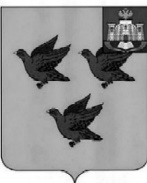 РОССИЙСКАЯ ФЕДЕРАЦИЯОРЛОВСКАЯ ОБЛАСТЬ АДМИНИСТРАЦИЯ ГОРОДА ЛИВНЫП О С Т А Н О В Л Е Н И Е12 апреля  .		  	                                                        №42   	г. Ливны Об организации универсальной ярмарки на территории  МУТП «Ливенское»Руководствуясь статьей 11 Федерального закона от 28 декабря . № 381-ФЗ "Об основах государственного регулирования торговой деятельности в Российской Федерации", постановлением Правительства Орловской области от 5 марта . № 68 "Об утверждении порядка организации деятельности ярмарок на территории Орловской области", в целях наиболее полного удовлетворения спроса населения на потребительские товары и услуги, администрация города п о с т а н о в л я е т:1. Организовать на территории МУТП «Ливенское» универсальную ярмарку в соответствии с планом размещения ярмарок на территории города Ливны Орловской области в 2016 году, утвержденным постановлением администрации города от 12 апреля . № 41 "О внесении изменений в постановление администрации г. Ливны от 14 декабря 2015 года №118 «Об утверждении плана организации ярмарок на территории г. Ливны Орловской области в 2016 году".2. Определить организатором универсальной ярмарки МУТП «Ливенское».3. МУТП «Ливенское»:3.1. Разработать и утвердить план мероприятий по организации ярмарки и  продажи товаров на ней;3.2. Определить режим работы универсальной ярмарки, порядок предоставления мест; 3.3 Разработать схемы размещения торговых мест с учетом:1) деления территории на зоны по группам реализуемых товаров;2) обеспечения свободного доступа покупателей к торговым местам, наличия свободных проходов между рядами, в том числе обеспечения доступности территории и объектов ярмарки для инвалидов и других маломобильных групп населения;3) организации торговых мест для реализации сельскохозяйственной продукции и живой рыбы, не прошедших промышленной переработки, в том числе с автотранспортных средств.3.4. Разместить в местах проведения универсальной ярмарки в доступном для обозрения месте информацию об организаторе ярмарки, режиме работы ярмарки, требованиях к организации продажи товаров на ярмарке, правилах продажи отдельных видов товаров, адресах и телефонах контролирующих органов;3.5.Обеспечить условия для соблюдения участниками и продавцами ярмарки требований, установленных законодательством Российской Федерации в сфере защиты прав потребителей, обеспечения санитарно-эпидемиологического благополучия населения, о противопожарной безопасности, в области охраны окружающей среды, ветеринарно-санитарных и иных установленных федеральным законодательством требований;3.6. Обеспечить наличие лаборатории ветеринарно-санитарной экспертизы для проведения экспертизы продуктов питания по показателям ветеринарно-санитарной безопасности и качества при осуществлении деятельности по продаже пищевых продуктов животного и (или) растительного происхождения непромышленного производства;3.7. Обеспечить наличие на территории ярмарки контейнеров для сбора и вывоза отходов, стационарного туалета на территории ярмарки, в стационарных объектах – туалета и  раковин для мытья рук;3.8. Обеспечить организацию уборки ярмарочной и прилегающих к ней территорий;3.9. В  порядке предоставления торговых мест на ярмарке  предусмотреть:1) предоставление торговых мест на ярмарке осуществляется в соответствии со схемой размещения торговых мест на основе договора о предоставлении торгового места;2) предоставление торговых мест, не предусмотренных схемой размещения торговых мест, не допускается;3) размер платы за предоставление торгового места на ярмарке  утверждается постановлением администрацией города в соответствии с порядком, утвержденным решение Ливенского городского Совета народных депутатов от 24 сентября 2015 года №50/473-ГС « Об утверждении Порядка установления (изменения) тарифов на услуги (работы), предоставляемые (выполняемые) муниципальными предприятиями и учреждениями города Ливны орловской области».4. Комитету экономики, предпринимательства и торговли (Кофанова Н.В.) осуществлять систематический контроль за работой  универсальной ярмарки на территории МУТП «Ливенское»   согласно данному постановлению.5. Отделу информационных технологий (Бывшев И.В.) опубликовать настоящее постановление в газете "Ливенский вестник" и разместить на официальном сайте администрации города Ливны в информационно-телекоммуникационной сети "Интернет".6. Контроль за исполнением настоящего постановления возложить на заместителя главы администрации по перспективному развитию и инвестиционной политике О.А.Пашенцеву.Исполняющий обязанностиглавы города                                                                                 С.А.Трубицин